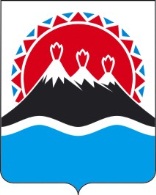 МИНИСТЕРСТВО ЗДРАВООХРАНЕНИЯ КАМЧАТСКОГО КРАЯПРИКАЗ № 95г. Петропавловск – Камчатский                                               «19» 02   2020 годаВ соответствии с приказом Министерства здравоохранения Российской Федерации от 01.11.2012 г. № 572н «Об утверждении порядка оказания медицинской помощи по профилю «акушерство и гинекология (за исключением использования вспомогательных репродуктивных технологий)» и постановления от18.05.2010г.№58 об утверждении СанПин 2.1.3.2630-10 «Санитарно- эпидемиологические требования к организациям, осуществляющим медицинскую деятельность», с целью профилактики развития внутрибольничных инфекций в акушерских стационарах ПРИКАЗЫВАЮ:Утвердить график планового закрытия акушерских стационаров Петропавловск-Камчатского городского округа, г. Елизово на  заключительную дезинфекция и проведение ремонтных работ согласно приложению. Главным врачам ГБУЗ «Камчатский краевой родильный дом», ГБУЗ «Петропавловск-Камчатская городская больница № 2», ГБУЗ «Елизовская районная больница» обеспечить организацию работы акушерских стационаров  в соответствии с прилагаемым графиком. Контроль за исполнением настоящего приказа возложить на начальника отдела демографической политики и детства, службы родовспоможения и реабилитации Министерства здравоохранения Камчатского края Ж.В. Гришутину. Министр                                                                                          Е.Н. Сорокина                                                                                        Приложение   к Приказу                                                                                                                Министерства здравоохранения                                                                                                                                                                              Камчатского края №         от____                                                              График   планового   закрытия  акушерских стационаров Камчатского краяСогласовано                                                                                 Ж.В.ГришутинаИсп.Денис А.А.Об утверждении графика планового закрытия акушерских стационаров в Камчатском крае в 2020 году№п/п                Наименование учрежденияПериод закрытия1.ГБУЗ «Камчатский краевой родильный дом»13.04.2020- 05.05.20202.ГБУЗ «Петропавловск-Камчатская городская больница № 2»01.09.2020 - 30.09.20203.ГБУЗ «Елизовская районная больница»05.10.2020 – 25.10.2020